Section 3.3Activity 1Match each of the pairs of sets with the Venn diagrams provided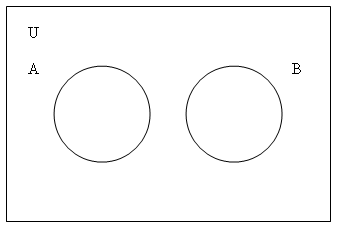 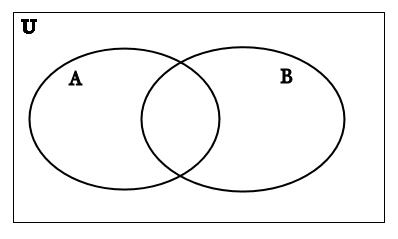 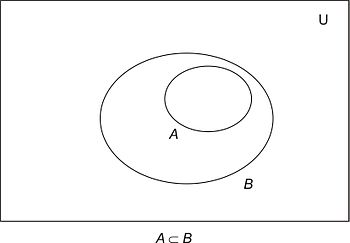 A = {even numbers}  , B = {odd numbers}A = {prime numbers} , B = {odd numbers}A = {numbers divisible by 4}, B = {even numbers}A = {students in this discrete class} , B = {students in data structures}A = { students in this discrete class }, B = {students in Networking}A = { students in this discrete class }, B = {students at UNI}Activity 2For each person in your group, create the pizza of your choice by creating a subset from the following set of toppings.T = {pepperoni, sausage, Canadian bacon, mushroom, onion, green pepper, jalapeno peppers, anchovies, pineapple, corn}  Activity 3AssumeA = { letters in the word ELEPHANT }B = { letters in the word SYNCHOPHANT }C = {letters in the word FANTASTIC}D = {letters in the word STUDENT}If the universe U is the set of 26 capital letters find:A  BA  BA  CD  A(A  C )  (B  D)A   (C  D)